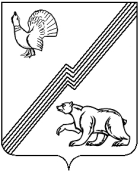 АДМИНИСТРАЦИЯ ГОРОДА ЮГОРСКАХанты-Мансийского автономного округа - ЮгрыПОСТАНОВЛЕНИЕО внесении изменения в постановлениеадминистрации города Югорскаот 13.04.2023 № 490-п«Об обеспечении деятельностиАнтитеррористической комиссиигорода Югорска»В соответствии с Федеральными законами от 06.03.2006 № 35-ФЗ                     «О противодействии терроризму», от 06.10.2003 № 131-ФЗ «Об общих принципах организации местного самоуправления в Российской  Федерации», постановлением Губернатора Ханты-Мансийского автономного                     округа - Югры от 17.11.2010 № 217 «Об Антитеррористической комиссии Ханты-Мансийского автономного округа – Югры», решением Думы города Югорска от 25.10.2022 № 108 «О структуре администрации города Югорска»: 1.	Внести в приложение 1 к постановлению администрации города Югорска от 13.04.2023 № 490-п «Об обеспечении деятельности Антитеррористической комиссии города Югорска» изменение, заменив в абзаце третьем подпункта 5.3 пункта 5 слово «сотрудника» словом «сотрудников».2.	Опубликовать постановление в официальном печатном издании города Югорска и разместить на официальном сайте органов местного самоуправления города Югорска.3.	Настоящее постановление вступает в силу после его официального опубликования.от 07.02.2024№ 178-пГлава города ЮгорскаА.Ю. Харлов